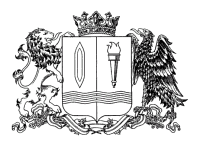 ДЕПАРТАМЕНТ ОБРАЗОВАНИЯ ИВАНОВСКОЙ ОБЛАСТИРеволюции пл., д.2/1, Иваново, 153000, тел. (4932) 32-67-60, факс (4932) 41-03-70, e-mail 077@adminet.ivanovo.ru, http://iv-edu.ru22.03.2019Рособрнадзор выпустил видеоконсультации ЕГЭ-2019 по физикеСерию консультаций по подготовке к единому государственному экзамену 2019 года подготовленную Федеральной службой по надзору в сфере образования и науки и Федеральным институтом педагогических измерений (ФИПИ) продолжает видеоролик по физике. В нем специалисты ФИПИ и преподаватели московских вузов рассказывают выпускникам как подготовиться к экзамену и на что следует обратить особое внимание при выполнении работы.Несмотря на впервые включенные в прошлом году в экзамен задания по астрофизике, участники ЕГЭ по физике показали сопоставимые с прошлогодними результаты, что говорит о росте качества подготовки школьников. Однако часть сдающих столкнулась с трудностями в решении заданий, требующих объяснения результатов экспериментов и заданий высокого уровня сложности с развернутым ответом. «Для тех, кто хочет получить максимальные баллы на ЕГЭ обязательно нужно научиться решать задачи с развернутым ответом. Среди них есть качественная задача. И важно не только правильно ее решить, но и полно и исчерпывающе верно представить свое решение для экспертов. В демонстрационном варианте к этой линии задач даны критерии оценивания», - рассказывает руководитель Федеральной комиссии по разработке контрольных измерительных материалов ЕГЭ по физике Марина Демидова.Видеонсультации по подготовке к ЕГЭ-2019 будут доступны на официальном YouTube-канале Рособрнадзора.Успехов на ЕГЭ!